CURRICULUMVITAE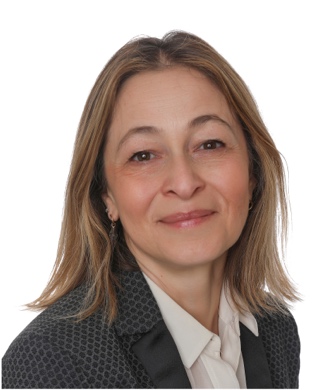 RossellaCorduaResidente a Brescia, vicolo San Paolorossella.cordua.brescia@gmail.comnata a Brescia12/07/1973ESPERIENZA LAVORATIVADa settembre 1995-giugno 1996Assistente al corso di Composizione architettonica I presso il Politecnico di Milano, facoltà di ArchitetturaDa dicembre 1996-giugno 1999 Collaboratrice presso lo studio di architettura Rovetta-Croset a BresciaDa settembre 2000-gennaio 2002 Collaboratrice presso lo studio di architettura Grazioli-Garau a BresciaLibera professionista presso se stessa da giugno 2003ISTRUZIONE E FORMAZIONEDiplomata al Liceo artistico “Vincenzo Foppa” a Brescia nel 1990Laureata presso il Politecnico di Milano, facoltà di Architettura, laurea magistrale a ciclo unico nel 1995ESPERIENZA DI VOLONTARIATOProgettazione decorativa volontaria del reparto di chirurgia pediatrica presso gli Spedali Civili di Brescia.Associazione “Tesori di Brescia”, come volontaria redazione di progetti architettonici e nella raccolta fondi per la ristrutturazione e promozione dei beni artistici della nostra città.Associazione “il centro nel cuore” onlus, progettazione e apertura della scuola dell’infanzia “Asilo Franceschetti”.Consigliere e vicepresidente Associazione Itaca Brescia fino al 2022.